Channel 8 data Parameter description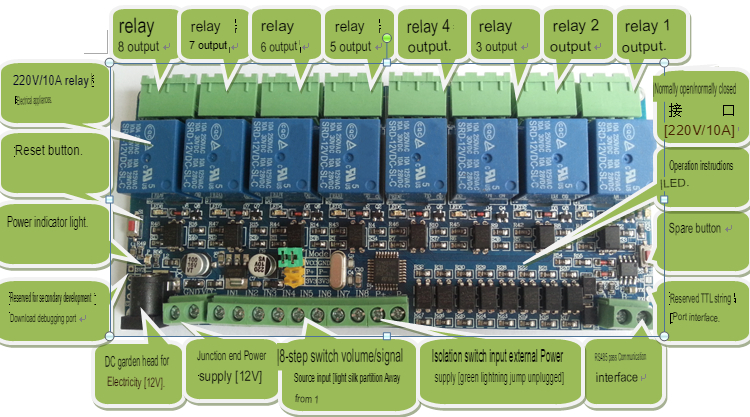 size：143mm *67mm

Hardware resources：
1. RS485 communication port2. TTL communication interface3.8 Optical coupler isolated inputs4.8 Output isolation by the optical coupler5. A reset button6. A user button7. A user LED indicator8. A power indicator9. A STM8S103K microcontroller (the new version is changed to STM8S030K, 103K is the microcontroller and 030K is the ARM)10 8 relay status indicator LED light11. DC power socket (12V power supply)12. Power terminal interface (12V power supply)
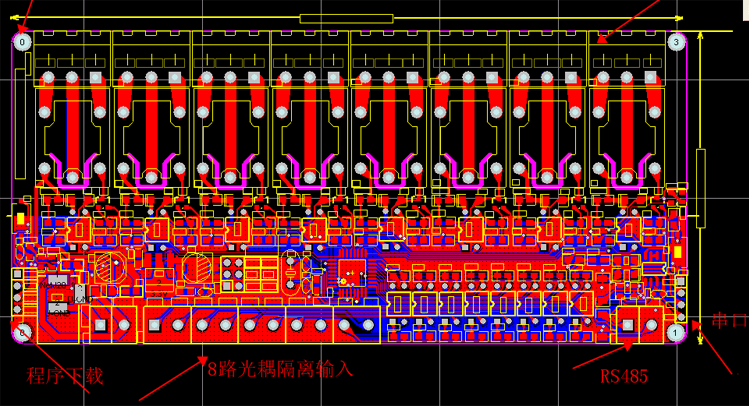 